בעמק חפר עושים עסקים!
הקהילה העסקית של עמק חפר נפגשת בכנס העסקים 2018במעמד ראש המועצה מר רני אידןאריק זאבי "לנצח בקרבות היום יום"דוכני עסקים מקומיים | מפגש הקהילה העסקית של העמק | כיבוד עשיר הצגת תכנית שנתית עסקים עמק חפר | עסקים בעולם החדש- בנק לאומייום רביעי 21/3/2018  החל מהשעה 18:30מתחם סולי סולה – בית הראשונים ביתן אהרוןעלות למשתתף בתשלום מראש: 45 ₪ (ביום האירוע 55 ₪)לפרטים והרשמה היכנסו ללינק: www.hefer.org.il/page_60840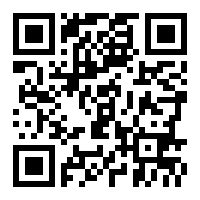 - "עסקים כלכלית עמק חפר"    או  סרקו את הקוד: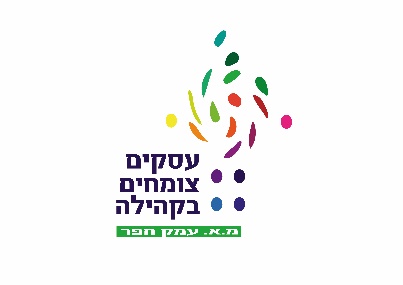 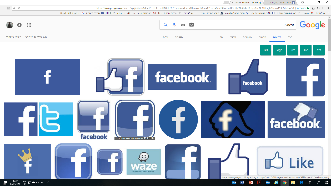 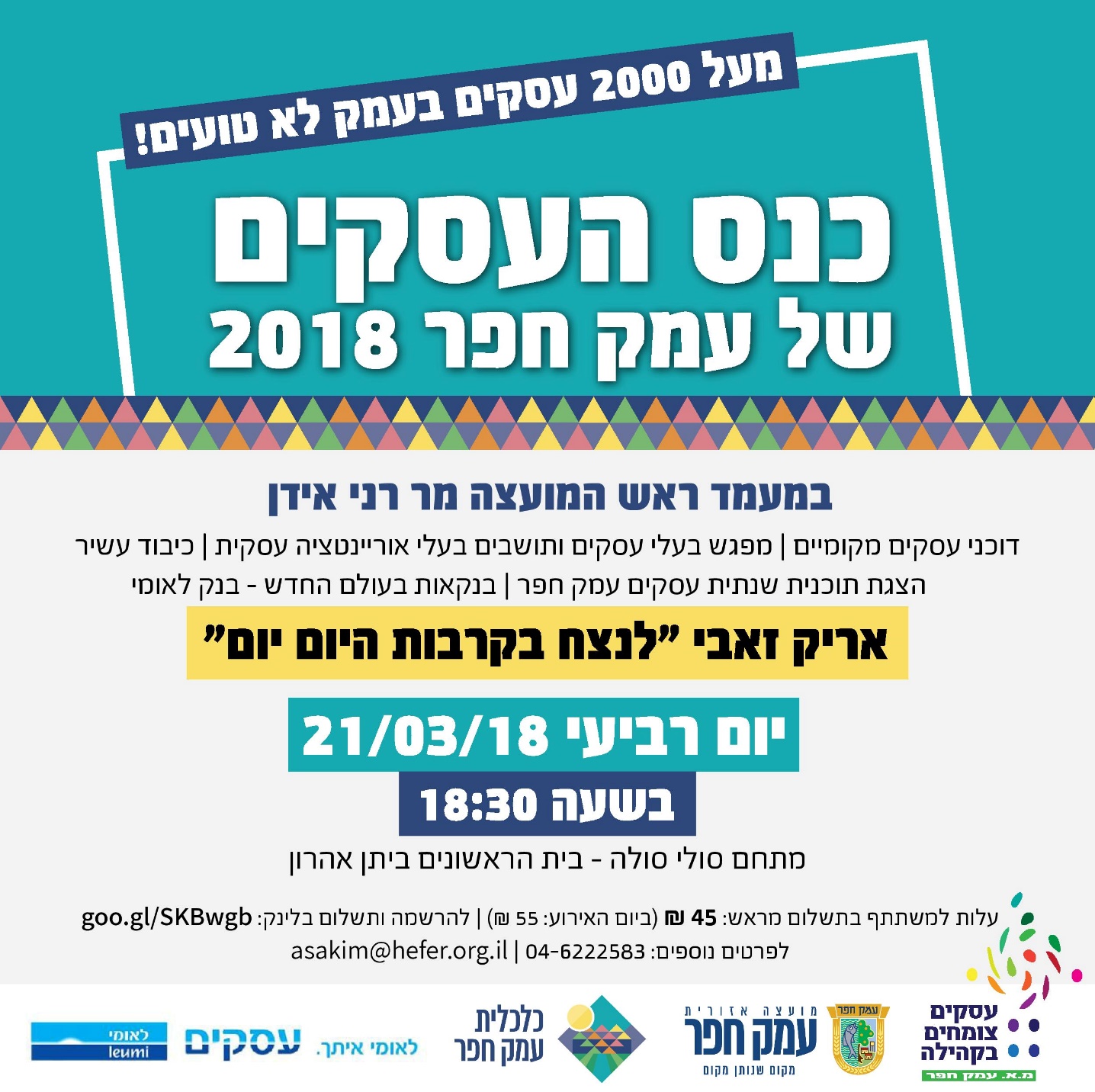 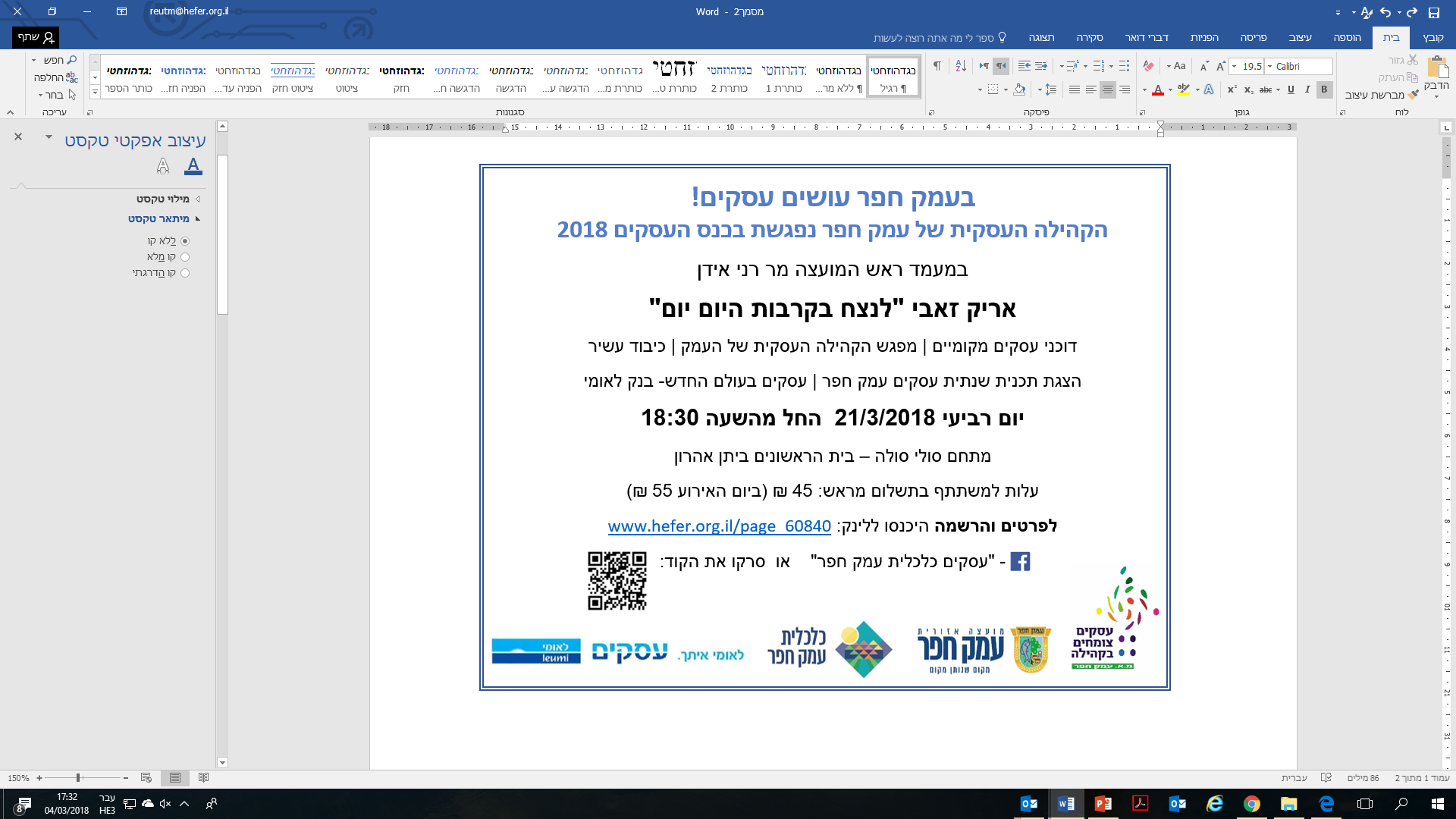 